Технологическая карта урока по окружающему миру «Когда на Руси  появилось государство»Ф.И.О. учителя: Гордиенко Ирина ДмитриевнаКласс: 3	. Дата: 15.01.2015 г.	. Предмет: окружающий мир . № урока по расписанию: 5	.Тема урока: "Когда на Руси  появилось государство".Место и роль урока в изучаемой теме: пятый урок по теме.Цели урока (образовательные, развивающие, воспитательные): Показать разницу между понятиями «территория страны» и «страна» (в значении «государство»). Ознакомить учеников со временем образования Древнерусского государства.Ознакомить с материальной и духовной культурой восточных славян и жителей Древней Руси, показать важность языческих верований для людей того времени.Характеристика этапов урокаЭтап урокаВремя, минМультимедийное приложениеЦельСодержание учебного материалаМетоды и приемы работыФОУД*Деятельность учителяДеятельность обучающихсяОрганизационный1Проверка готовности обучающихся, их настроя на работуПриветствует обучающихся, проверяет их готовность к урокуПриветствуют учителя, проверяют свою готовность к урокуСоздание проблемной ситуации и ее формулирование проблемы8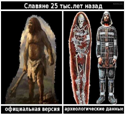 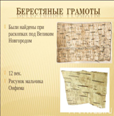 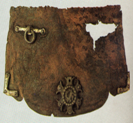 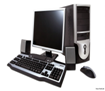 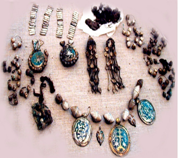 Подведение детей к формулирова-ниютемы и постановкезадач урока.На слайде археологические находки с датами их предположительного возраста.- Посмотрите и расположите их в порядке современности.-Давайте запишем на доске «На территории нашей страны 25 тысяч лет назад жили люди».-Вспомните, какой памятник стоит  в Н.Новгороде из прошлого урока?Учитель на доске делает вторую запись «России тысяча лет».-Какое вы видите противоречие?-Что нам сегодня предстоит выяснить?Наблюдение,проблемнаяситуация. Работапо плану урокафОрганизует диалогс обучающимися,в ходе которого выявляется проблема,формулирует некоторые задачи урока.Ребята вслух располагают картинки по «археологическим слоям».Ребята вспоминают, что памятник был возведен в честь тысячелетия России.Ученики формулируют проблему «Сколько лет нашей стране: 25 тысяч или 1 тысяча?»Ребята ставят задачу -  определить  дату образования России.Актуализация знаний51.Закрепить полученные знания, вспомнить тему прошлого урока.2.Мотивиро-вать к предстоящей деятельности на уроке.-Посмотрите тему урока?-Ответьте на вопрос: «Что такое страна? Что такое  государство?»- Посмотрите на рисунок на с. 26–27 учебника. Что здесь изображено? -Давайте соотнесем наши археологические находки с периодами времени на реке времени.-Как вы думаете, почему река времени начинается с 12 века?Наблюдение,работа с текстом.фОрганизует диалогс обучающимися с выдвижениями гипотез даты образования страны.Ученики читают тему урока: "Когда на Руси  появилось государство".Ответы детей: Страна - территория с границами, столицей, в которой находится правительство. Государство- это страна, в которой есть правительство, армия, законы. Все это помогает поддерживать порядок в стране. Ученики называют реку времени российской истории.Ребята без проблем находят на реке времени 20 век, 18 век, 12 век, но находкам 25 тысяч лет назад нет подписи.Предположения детей может быть, что она называлась по-другому или не было страны до 12 века. -Давайте так и запишем под проблемой урока2 ответвления : 1. Она называлась по-другому. 2.Не было страны до 12 века.Открытие нового знания10– Откройте учебник и рассмотрите карты на с. 30. Что вы заметили общего на первой и второй карте? – Какое время изображено на картах? – Чем ещё отличаются карты? –Можно ли территорию восточных славян назвать страной, государством?Организует учащихся по исследованию проблемной ситуации.Ученики сравнивают и убеждаются, что изображена одна и та же территория – Восточная Европа. Есть города Киев и Новгород.-Первая карта – до конца IX века, вторая карта – IX–XI века.-На второй карте на месте расселения восточных славян появилось Древнерусское государство, оно же Русь. Город Киев стал столицей.-Нет, так как в стране должны быть границы, столица, а у восточных славян этого не было.Открытие нового знания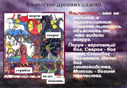 Подведение детейк самостоятельномувыводу даты образования страны.– Итак, что же случилось к концу IX века в Восточной Европе?- Какая из ваших версий подтвердилась? - Прочитайте фрагмент учебника с. 28-29 «Откуда есть пошла Русская земля» и по рисункам на с. 29 составьте рассказ как жили древние славяне.  -Вернемся к основному нашего урока. Что мы  хотели сегодня выяснить?-Посмотрите на слайд и познакомьтесь с богами древних славян. Самый главный бог Перун-это бог грома и молнии, покровитель воинов. Сварог -  бог огня, Стрибог-бог ветра, Велес-бог скотоводства, Мокошь-богиня ткачества.Наблюдение,работа с текстом (сравнение).фЗнакомит с дополнительным познавательным материалом-Появилось новое государство Древняя Русь.Ребята указывают на версию, что не было страны до 12 века.По картинкам ученики объясняют, что  славяне занимались земледелием, скотоводством, охотой, рыболовством,  умели шить одежду и обрабатывать металл. Значит, и своих богов славяне просили об урожае, приплоде скота, удачной охоте и т.д.Физкультминутка2Снятие мышечной усталости в целом.Организует выполнение гимнастики для глаз, снятие напряжения мышечной усталости в целом.Выполняют гимнастику для глаз по упражнениям учителя, смена позы.Применение нового знания10-Давайте поработаем в рабочей тетради на с.10. (самостоятельнаяработа)Наблюдение,работа с текстом(сравнение)Ф,пУстанавливает осознанность восприятия. Первичное обобщение.Оценивает работы.В первом задании ребята вставляют пропущенные слова с опорой на рисунки с.29. После выполнения комментирует один ученик. В повышенном уровне вставляют опорные слова с опорой на слайд. В задании 2 ребята заполняют и закрашивают карту Древней Руси. Взаимопроверка в парах.Подведение итогов2Соотнесение поставленных задач с достигнутым результатом, фиксация нового знания, постановка дальнейших целей- Какую цель мы ставили вначале урока?    - Что было для вас самым интересным? Рефлексия,контрольфЗадает вопросы о задачах урока. Спрашивает, какая задача останется на следующие уроки.Обеспечивает положительную реакцию учащихся на уроке окружающего мира.Проговаривают по плану новые знания, высказывают свои впечатления от урока, делают предположения.Получают позитивный настрой от урокаЭтап разъяснения  домашнего задания1Обеспечение понимания учащимися цели, содержания и способов выполнения домашнего задания-Запишите домашнее задание. Найти информацию в дополнительной литературе о славянских богах, одежде, праздниках.За работу на уроке выставлены следующие оценки…Проводит  пояснения к домашнему заданию, выставляет оценки.Записывают задание на дом, задают вопросы